Муниципальное бюджетное дошкольное образовательное учреждение «Кортузский детский сад»Разработала воспитатель младшей группы: Ширяева Ольга ЛеонидовнаАнализ праздничного мероприятия «Осень золотая в гости к нам пришла!»Дата проведения: 18 октября -2018 учебный год.Ответственный: Ширяева О. Л., Воробьева Т.Н.Количество участников:12 детей.Цели: создавать у детей праздничное настроение и эмоциональный подъем. Расширять знания о признаках осени, показать уникальность и значимость осенних даров для человека. Воспитывать любовь к природе, к окружающему миру, уважение друг к другу.Развивающие задачи: развивать любознательность, активность.Воспитательные задачи: воспитывать интерес к музыке.Образовательные задачи:  стимулировать активность детей в пении, танцевальных   движениях, в игре .Формировать элементарные представления об осени.В течение недели дети активно готовились к празднику: рисовали рисунки на осеннюю тему, изготовляли поделки из природного материала. Была оформлена выставка творческих работ: стенд с рисунками: Праздник «Осень золотая в гости к нам пришла!» прошел весело и интересно. Зал 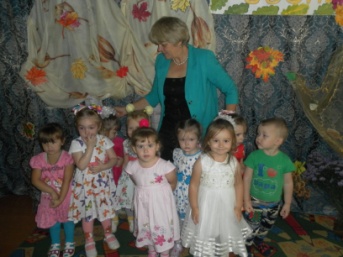 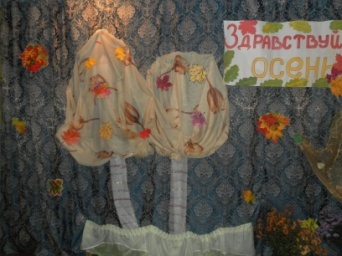 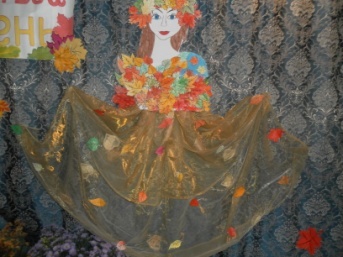 празднично оформлен, дети все нарядные.  В зал все вошли под волшебную музыку. Прилетел волшебный шарик с приглашением от осени. Дети про осень рассказали стихи, спели песенку,   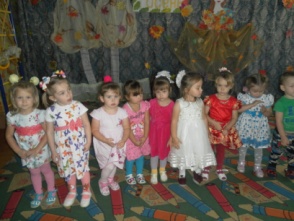 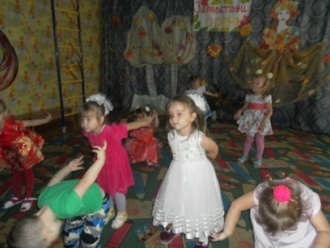 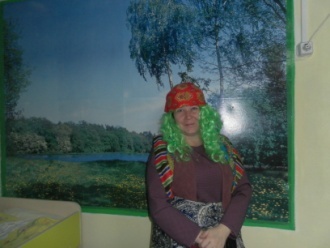 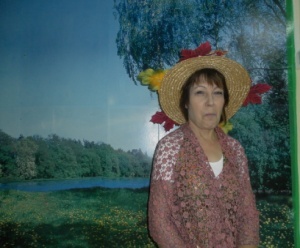 Танцевали с листочками. Затем появилась баба яга со своими играми, танцами .Потом  появилась волшебница осень с загадками, играми. Осень принесла волшебные яблочки из леса. Всем участникам праздничного вечера были вручены небольшие призы: дары осени. Вывод: все дети проявили интерес к проводимому мероприятию, хорошо выступили, цели праздника были достигнуты.